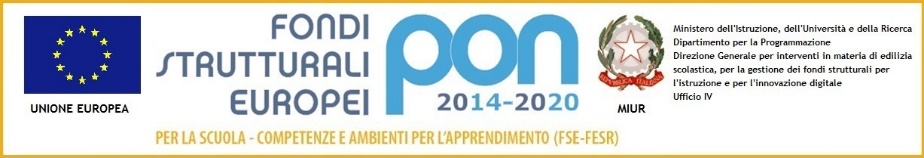 PIANO DIDATTICO PERSONALIZZATO LICEO ARTISTICO BIENNIOISTITUZIONE SCOLASTICA: I.I.S. “A. Bafile” L’AquilaANNO SCOLASTICO: ALUNNO: Dati generaliFUNZIONAMENTO DELLE ABILITÀ DI LETTURA, SCRITTURA E CALCOLODIDATTICA PERSONALIZZATAStrategie e metodi di insegnamento:Misure dispensative/strumenti compensativi/tempi aggiuntivi:Strategie e strumenti utilizzati dall'alunno nello studio:4.  VALUTAZIONE L'alunno nella valutazione delle diverse discipline, se necessario, si avvarrà di:il presente piano didattico personalizzato è stato concordato e redatto da:  L’Aquila,					Il D.S. Prof.ssa Sabina AdacherStrategie metodologiche e didatticheValorizzare nella didattica linguaggi comunicativi altri dal codice scritto (linguaggio iconografico, parlato), utilizzando mediatori didattici quali immagini, disegni e riepiloghi a voceUtilizzare schemi e mappe concettualiInsegnare l’uso di dispositivi extratestuali per lo studio (titolo, paragrafi, immagini) Promuovere inferenze, integrazioni e collegamenti tra le conoscenze e le disciplineDividere gli obiettivi di un compito in “sotto obiettivi” Offrire anticipatamente schemi grafici relativi all’argomento di studio, per orientare l’alunno nella discriminazione delle informazioni essenzialiPrivilegiare l’apprendimento dall’esperienza e la didattica laboratorialePromuovere processi metacognitivi per sollecitare nell’alunno l’autocontrollo e l’autovalutazione dei propri processi di apprendimentoIncentivare la didattica di piccolo gruppo e il tutoraggio tra pariPromuovere l’apprendimento collaborativoMisure dispensativeAll’alunno con DSA è garantito l’essere dispensato da alcune prestazioni non essenziali ai fini dei concetti da apprendere. Esse possono essere, a seconda della disciplina e del caso:la lettura ad alta vocela scrittura sotto dettaturaprendere appunticopiare dalla lavagnail rispetto della tempistica per la consegna dei compiti scrittila quantità eccessiva dei compiti a casal’effettuazione di più prove valutative in tempi ravvicinatilo studio mnemonico di formule, tabelle, definizioni sostituzione della scrittura con linguaggio verbale e/o iconograficoStrumenti compensativiAltresì l’alunno con DSA può usufruire di strumenti compensativi che gli consentono di compensare le carenze funzionali determinate dal disturbo. Aiutandolo nella parte automatica della consegna, permettono all’alunno di concentrarsi sui compiti cognitivi oltre che avere importanti ripercussioni sulla velocità e sulla correttezza. A seconda della disciplina e del caso, possono essere: 											formulari, sintesi, schemi, mappe concettuali delle unità di apprendimentotabella delle misure e delle formule geometrichecomputer con programma di videoscrittura, correttore ortografico; stampante e scannercalcolatrice o computer con foglio di calcolo e stampanteregistratore e risorse audio (sintesi vocale, audiolibri, libri digitali)software didattici specificiComputer con sintesi vocale vocabolario multimediale Strategie utilizzate dall’alunno nello studio strategie utilizzate (sottolinea, identifica parole–chiave, costruisce schemi, tabelle o diagrammi) modalità di affrontare il testo scritto (computer, schemi, correttore ortografico) modalità di svolgimento del compito assegnato (è autonomo, necessita di azioni di supporto) riscrittura di testi con modalità grafica diversa usa strategie per ricordare (uso immagini, colori, riquadrature) Strumenti utilizzati dall’alunno nello studio strumenti informatici (libro digitale, programmi per realizzare grafici) fotocopie adattate utilizzo del PC per scrivere registrazioni testi con immagini software didatticialtro Valutazione (anche per esami conclusivi dei cicli)Programmare e concordare con l’alunno le verifiche Prevedere verifiche orali a compensazione di quelle scritte (soprattutto per la lingua straniera)Valutazioni più attente alle conoscenze e alle competenze di analisi, sintesi e collegamento piuttosto che alla correttezza formale Far usare strumenti e mediatori didattici nelle prove sia scritte sia orali (mappe concettuali, mappe cognitive)Introdurre prove informatizzateProgrammare tempi più lunghi per l’esecuzione delle provePianificare prove di valutazione formativa Strategie metodologiche e didatticheValorizzare nella didattica linguaggi comunicativi altri dal codice scritto (linguaggio iconografico, parlato), utilizzando mediatori didattici quali immagini, disegni e riepiloghi a voceUtilizzare schemi e mappe concettualiInsegnare l’uso di dispositivi extratestuali per lo studio (titolo, paragrafi, immagini) Promuovere inferenze, integrazioni e collegamenti tra le conoscenze e le disciplineDividere gli obiettivi di un compito in “sotto obiettivi” Offrire anticipatamente schemi grafici relativi all’argomento di studio, per orientare l’alunno nella discriminazione delle informazioni essenzialiPrivilegiare l’apprendimento dall’esperienza e la didattica laboratorialePromuovere processi metacognitivi per sollecitare nell’alunno l’autocontrollo e l’autovalutazione dei propri processi di apprendimentoIncentivare la didattica di piccolo gruppo e il tutoraggio tra pariPromuovere l’apprendimento collaborativoMisure dispensativeAll’alunno con DSA è garantito l’essere dispensato da alcune prestazioni non essenziali ai fini dei concetti da apprendere. Esse possono essere, a seconda della disciplina e del caso:la lettura ad alta vocela scrittura sotto dettaturaprendere appunticopiare dalla lavagnail rispetto della tempistica per la consegna dei compiti scrittila quantità eccessiva dei compiti a casal’effettuazione di più prove valutative in tempi ravvicinatilo studio mnemonico di formule, tabelle, definizioni sostituzione della scrittura con linguaggio verbale e/o iconograficoStrumenti compensativiAltresì l’alunno con DSA può usufruire di strumenti compensativi che gli consentono di compensare le carenze funzionali determinate dal disturbo. Aiutandolo nella parte automatica della consegna, permettono all’alunno di concentrarsi sui compiti cognitivi oltre che avere importanti ripercussioni sulla velocità e sulla correttezza. A seconda della disciplina e del caso, possono essere: 											formulari, sintesi, schemi, mappe concettuali delle unità di apprendimentotabella delle misure e delle formule geometrichecomputer con programma di videoscrittura, correttore ortografico; stampante e scannercalcolatrice o computer con foglio di calcolo e stampanteregistratore e risorse audio (sintesi vocale, audiolibri, libri digitali)software didattici specificiComputer con sintesi vocale vocabolario multimediale Strategie utilizzate dall’alunno nello studio strategie utilizzate (sottolinea, identifica parole–chiave, costruisce schemi, tabelle o diagrammi) modalità di affrontare il testo scritto (computer, schemi, correttore ortografico) modalità di svolgimento del compito assegnato (è autonomo, necessita di azioni di supporto) riscrittura di testi con modalità grafica diversa usa strategie per ricordare (uso immagini, colori, riquadrature) Strumenti utilizzati dall’alunno nello studio strumenti informatici (libro digitale, programmi per realizzare grafici) fotocopie adattate utilizzo del PC per scrivere registrazioni testi con immagini software didatticialtro Valutazione (anche per esami conclusivi dei cicli)Programmare e concordare con l’alunno le verifiche Prevedere verifiche orali a compensazione di quelle scritte (soprattutto per la lingua straniera)Valutazioni più attente alle conoscenze e alle competenze di analisi, sintesi e collegamento piuttosto che alla correttezza formale Far usare strumenti e mediatori didattici nelle prove sia scritte sia orali (mappe concettuali, mappe cognitive)Introdurre prove informatizzateProgrammare tempi più lunghi per l’esecuzione delle provePianificare prove di valutazione formativa 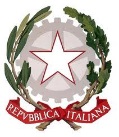 ISTITUTO  D’ISTRUZIONE  SUPERIORE  “ANDREA BAFILE”Via Acquasanta, 16 – 67100 L’AQUILA – Cod. Min.: AQIS01800Q – Cod. fisc.: 93073790664Tel. 0862410212 - Fax 0862412432 - Sito web www.iisbafile.gov.it - E-mail aqis01800q@istruzione.it - Pec aqis01800q@pec.istruzione.itSezioni associate:Sezioni associate:Liceo Scientifico Statale “Andrea Bafile” – Cod. Min.: AQPS018016Liceo Scientifico Statale “Andrea Bafile” – Cod. Min.: AQPS018016Liceo Artistico Statale “Fulvio Muzi” – Cod. Min.: AQSD01801LLiceo Artistico Statale “Fulvio Muzi” – Cod. Min.: AQSD01801LNome e cognomeData di nascitaClasseInsegnante coordinatore della classeDiagnosi medico-specialisticaInterventi pregressi e/o contemporanei al percorso scolastico Scolarizzazione pregressaRapporti scuola-famiglia        LetturaElementi desunti dalla diagnosiElementi desunti dall’osservazione in classe        LetturaVelocitàVedasi diagnosi allegata        LetturaCorrettezzaVedasi diagnosi allegata        LetturaComprensioneVedasi diagnosi allegata       ScritturaElementi desunti dalla diagnosiElementi desunti dall’osservazione in classe       ScritturaGrafiaVedasi diagnosi allegata       ScritturaTipologia di erroriVedasi diagnosi allegata       ScritturaProduzioneVedasi diagnosi allegata       Calcolo Elementi desunti dalla diagnosiElementi desunti dall’osservazione in classe       Calcolo MentaleVedasi diagnosi allegata       Calcolo Per iscrittoVedasi diagnosi allegata       AltroEventuali disturbi nell'area motorio-prassica: non evidenzia criticità.Eventuali disturbi nell'area motorio-prassica: non evidenzia criticità.Eventuali disturbi nell'area motorio-prassica: non evidenzia criticità.       AltroUlteriori disturbi associati. Area emotivo-affettiva: Ulteriori disturbi associati. Area emotivo-affettiva: Ulteriori disturbi associati. Area emotivo-affettiva:        AltroBilinguismo o italiano L2: Bilinguismo o italiano L2: Bilinguismo o italiano L2:        AltroLivello di autonomia:                          Livello di autonomia:                          Livello di autonomia:                          Discipline linguistico-espressiveValorizzare nella didattica linguaggi comunicativi altri dal codice scritto (linguaggio iconografico, parlato), utilizzando mediatori didattici quali immagini, disegni e riepiloghi a voceUtilizzare schemi e mappe concettualiInsegnare l’uso di dispositivi extratestuali per lo studio (titolo, paragrafi, immagini) Promuovere inferenze, integrazioni e collegamenti tra le conoscenze e le disciplineDividere gli obiettivi di un compito in “sotto obiettivi” Offrire anticipatamente schemi grafici relativi all’argomento di studio, per orientare l’alunno nella discriminazione delle informazioni essenzialiPrivilegiare l’apprendimento dall’esperienza e la didattica laboratorialePromuovere processi metacognitivi per sollecitare nell’alunno l’autocontrollo e l’autovalutazione dei propri processi di apprendimentoIncentivare la didattica di piccolo gruppo e il tutoraggio tra pariPromuovere l’apprendimento collaborativoDiscipline logico-matematicheValorizzare nella didattica linguaggi comunicativi altri dal codice scritto (linguaggio iconografico, parlato), utilizzando mediatori didattici quali immagini, disegni e riepiloghi a voceUtilizzare schemi e mappe concettualiInsegnare l’uso di dispositivi extratestuali per lo studio (titolo, paragrafi, immagini) Promuovere inferenze, integrazioni e collegamenti tra le conoscenze e le disciplineDividere gli obiettivi di un compito in “sotto obiettivi” Offrire anticipatamente schemi grafici relativi all’argomento di studio, per orientare l’alunno nella discriminazione delle informazioni essenzialiPrivilegiare l’apprendimento dall’esperienza e la didattica laboratorialePromuovere processi metacognitivi per sollecitare nell’alunno l’autocontrollo e l’autovalutazione dei propri processi di apprendimentoIncentivare la didattica di piccolo gruppo e il tutoraggio tra pariPromuovere l’apprendimento collaborativoDiscipline storico-geografico-socialiValorizzare nella didattica linguaggi comunicativi altri dal codice scritto (linguaggio iconografico, parlato), utilizzando mediatori didattici quali immagini, disegni e riepiloghi a voceUtilizzare schemi e mappe concettualiInsegnare l’uso di dispositivi extratestuali per lo studio (titolo, paragrafi, immagini) Promuovere inferenze, integrazioni e collegamenti tra le conoscenze e le disciplineDividere gli obiettivi di un compito in “sotto obiettivi” Offrire anticipatamente schemi grafici relativi all’argomento di studio, per orientare l’alunno nella discriminazione delle informazioni essenzialiPrivilegiare l’apprendimento dall’esperienza e la didattica laboratorialePromuovere processi metacognitivi per sollecitare nell’alunno l’autocontrollo e l’autovalutazione dei propri processi di apprendimentoIncentivare la didattica di piccolo gruppo e il tutoraggio tra pariPromuovere l’apprendimento collaborativoDiscipline artisticheAltre (Lingue straniere)Discipline linguistico-espressiveL’alunno viene dispensato da:la lettura ad alta vocela scrittura sotto dettaturaprendere appunticopiare dalla lavagnail rispetto della tempistica per la consegna dei compiti scrittila quantità eccessiva dei compiti a casal’effettuazione di più prove valutative in tempi ravvicinatilo studio mnemonico di formule, tabelle, definizioni sostituzione della scrittura con linguaggio verbale e/o iconograficoL’alunno ha diritto ai seguenti strumenti compensativi:formulari, sintesi, schemi, mappe concettuali delle unità di apprendimentocomputer con programma di videoscrittura, correttore ortografico; stampante e scannerregistratore e risorse audio (sintesi vocale, audiolibri, libri digitali)software didattici specificicomputer con sintesi vocale vocabolario multimediale Discipline logico-matematicheL’alunno viene dispensato da:la lettura ad alta vocela scrittura sotto dettaturaprendere appunticopiare dalla lavagnail rispetto della tempistica per la consegna dei compiti scrittila quantità eccessiva dei compiti a casal’effettuazione di più prove valutative in tempi ravvicinatilo studio mnemonico di formule, tabelle, definizioni sostituzione della scrittura con linguaggio verbale e/o iconograficoL’alunno ha diritto ai seguenti strumenti compensativi:formulari, sintesi, schemi, mappe concettuali delle unità di apprendimentocomputer con programma di videoscrittura, correttore ortografico; stampante e scannerregistratore e risorse audio (sintesi vocale, audiolibri, libri digitali)software didattici specificicomputer con sintesi vocale vocabolario multimediale Discipline storico-geografico-socialiL’alunno viene dispensato da:la lettura ad alta vocela scrittura sotto dettaturaprendere appunticopiare dalla lavagnail rispetto della tempistica per la consegna dei compiti scrittila quantità eccessiva dei compiti a casal’effettuazione di più prove valutative in tempi ravvicinatilo studio mnemonico di formule, tabelle, definizioni sostituzione della scrittura con linguaggio verbale e/o iconograficoL’alunno ha diritto ai seguenti strumenti compensativi:formulari, sintesi, schemi, mappe concettuali delle unità di apprendimentocomputer con programma di videoscrittura, correttore ortografico; stampante e scannerregistratore e risorse audio (sintesi vocale, audiolibri, libri digitali)software didattici specificicomputer con sintesi vocale vocabolario multimediale Discipline artisticheALTRODiscipline linguistico-espressiveStrategie:strategie utilizzate (sottolinea, identifica parole chiave, costruisce schemi, tabelle o diagrammi);modalità di affrontare il testo scritto (computer, schemi, correttore ortografico); modalità di svolgimento del compito assegnato (necessita di azioni di supporto);usa strategie per ricordare (uso immagini, colori, riquadrature). Strumenti:strumenti informatici (libro digitale) utilizzo del PC per scrivere altro: sintesi vocale, programma per realizzare mappe concettuali. Discipline logico-matematicheStrategie:strategie utilizzate (sottolinea, identifica parole chiave, costruisce schemi, tabelle o diagrammi);modalità di affrontare il testo scritto (computer, schemi, correttore ortografico); modalità di svolgimento del compito assegnato (necessita di azioni di supporto);usa strategie per ricordare (uso immagini, colori, riquadrature). Strumenti:strumenti informatici (libro digitale) utilizzo del PC per scrivere altro: sintesi vocale, programma per realizzare mappe concettuali. Discipline storico-geografico-socialiStrategie:strategie utilizzate (sottolinea, identifica parole chiave, costruisce schemi, tabelle o diagrammi);modalità di affrontare il testo scritto (computer, schemi, correttore ortografico); modalità di svolgimento del compito assegnato (necessita di azioni di supporto);usa strategie per ricordare (uso immagini, colori, riquadrature). Strumenti:strumenti informatici (libro digitale) utilizzo del PC per scrivere altro: sintesi vocale, programma per realizzare mappe concettuali. DisciplinaMisure dispensative - Strumenti compensativi - Tempi aggiuntiviItalianoGeo-storiaMatematicaScienzeIngleseStoria dell’ArteDisc.GeometricheDisc.Grafiche e Pitt.Disc.PlasticheLab.artisticoSc.MotorieReligioneStrumenti e mediatori didattici nelle prove sia scritte sia orali (mappe concettuali, mappe cognitive)Tempi più lunghi per l’esecuzione delle proveLingua IngleseVerifiche orali più frequenti e, se necessario, a compensazione di quelle scritte Tempi più lunghi per l’esecuzione delle proveNome (in stampatello)firmaFamiglia:Famiglia:Operatori:Insegnanti:Insegnanti:Insegnanti:Insegnanti:Insegnanti:Insegnanti:Insegnanti:Insegnanti:Insegnanti: